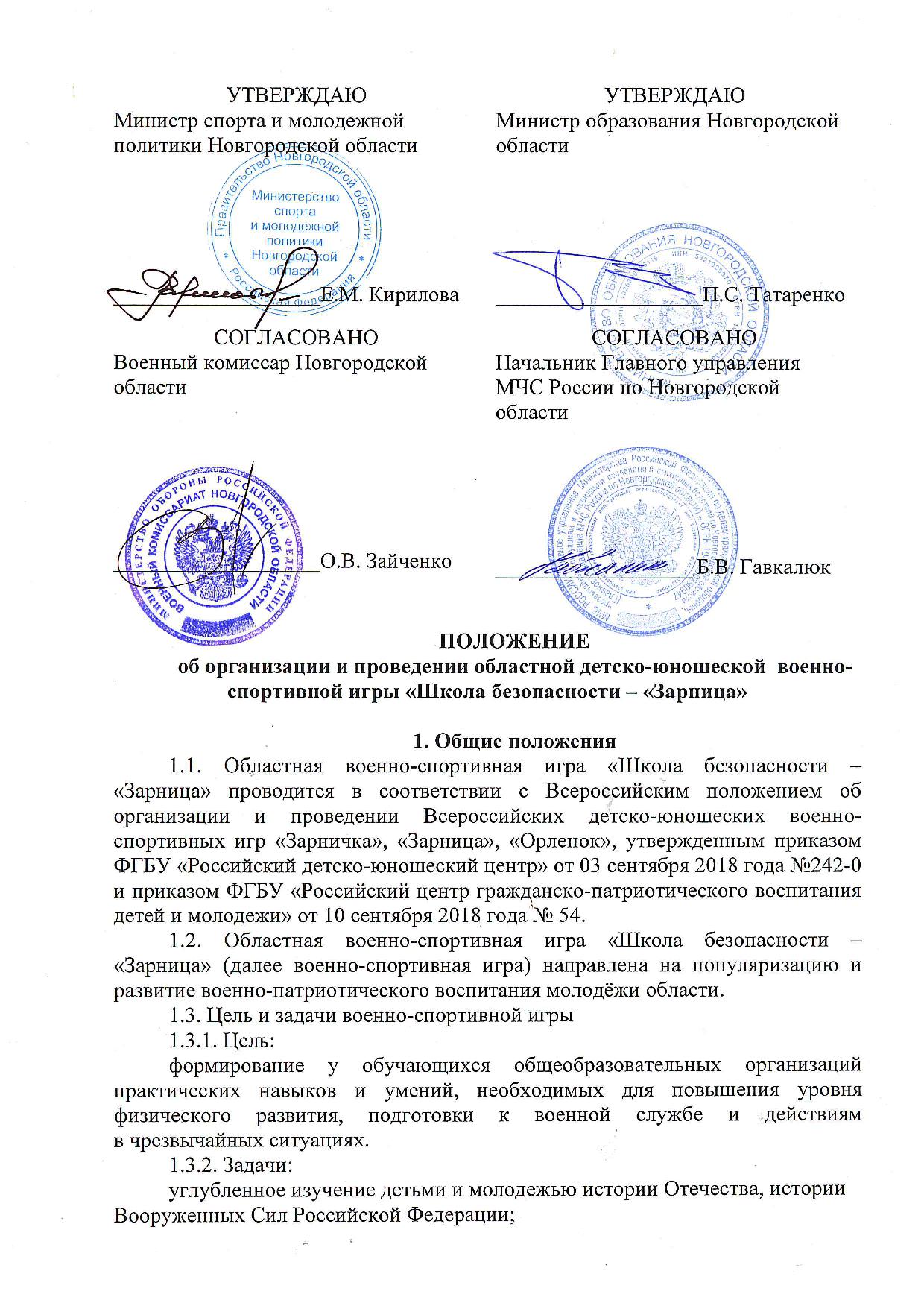 создание единой системы проведения военно-спортивных игр в регионе;военно-патриотическое воспитание молодежи, ориентация их на выбор профессии военнослужащего Вооруженных Сил Российской Федерации и других силовых структур, в том числе МЧС России;развитие у подрастающего поколения инициативы и лидерских качеств, самостоятельности мышления;популяризация здорового образа жизни;приобщение подрастающего поколения к вопросам личной 
и коллективной безопасности, содействие развитию их заинтересованности 
в предотвращении возможных чрезвычайных ситуаций, оказанию первой помощи, умелым и быстрым действиям в чрезвычайных ситуациях.2. Место и сроки проведенияОбластной смотр-конкурс проводится в два этапа:I этап – муниципальный, проводится в 2018 – 2019 учебном году в муниципальных образованиях; II этап – региональный, проводится 26 апреля 2019 года в г. Великий Новгород, ул. Большая Московская 126, корп. 3, муниципальное автономное общеобразовательное учреждение «Средняя школа № 36 имени Гавриила Романовича Державина» в соответствии с программой областной военно-спортивной игры.Победители II этапа могут быть рекомендованы для участия во Всероссийской военно-спортивной игре «Зарница» в сентябре 2019 года.3. Права и обязанности организаторов3.1. Общее руководство подготовкой и проведением военно-спортивной игры осуществляет: министерство спорта и молодежной политики Новгородской области (далее министерство);министерство образования Новгородской области (министерство образования);Главное управление МЧС России по Новгородской области (далее МЧС);Военный комиссариат Новгородской области (далее военкомат); Непосредственное проведение смотра-конкурса возлагается на: Областное автономное учреждение «Дом молодежи, региональный центр военно-патриотического воспитания и подготовки граждан (молодёжи) к военной службе» (далее ОАУ «Дом молодежи, центр подготовки граждан к военной службе»).3.2. Для проведения областной военно-спортивной игры создается организационный комитет в составе в соответствии с приложением № 6 настоящего Положения.3.3. В компетенцию организационного комитета входит:организация сбора заявок на участие в областной военно-спортивной игре;подбор членов главной судейской коллегии;подбор членов судейских бригад для осуществления судейства каждого конкурса программы и отдельных соревнований, входящих в программу областной военно-спортивной игры;организация и проведение областной военно-спортивной игры;подготовка информации по итогам областной военно-спортивной игры;размещение итогов на официальных сайтах министерства, ОАУ «Дом молодежи, центр подготовки граждан к военной службе», в средствах массовой информации.3.5. Общее руководство судейскими бригадами осуществляет главная судейская коллегия, состоящая из главного судьи, главного секретаря 
и заместителей главного судьи.Для осуществления судейства каждого конкурса программы 
и отдельных соревнований, создаются судейские бригады.Подведение итогов каждого конкурса программы и отдельных соревнований осуществляет отдельный состав судейской бригады.Решение судейских бригад по окончательным результатам каждого конкурса программы, отдельных соревнований, входящих в конкурс программы и решение главной судейской коллегии по подведению общекомандного результата Игры окончательное и пересмотру не подлежит.4. Обеспечение безопасности участников4.1. Организаторы областной военно-спортивной игры за возможные травмы, полученные в рамках проведения соревнований, ответственности не несут.4.2. Страхование участников областной военно-спортивной игры производится за счет средств бюджетов муниципальных образований и внебюджетных источников в соответствии с действующим законодательством Российской Федерации.4.3. Оказание медицинской помощи осуществляется в соответствии с приказом Министерства здравоохранения РФ от 1 марта . № 134н                   «О Порядке организации оказания медицинской помощи лицам, занимающимся физической культурой и спортом (в том числе при подготовке и проведении физкультурных мероприятий и спортивных мероприятий), включая порядок медицинского осмотра лиц, желающих пройти спортивную подготовку, заниматься физической культурой и спортом в организациях и (или) выполнить нормативы испытаний (тестов) Всероссийского физкультурно-спортивного комплекса «Готов к труду и обороне».5. Требования к участникам и условия их допуска5.1. В областной военно-спортивной игре принимают участие команды обучающихся общеобразовательных организаций муниципальных (образований) районов, городского округа, занявшие первые места в муниципальных этапах областной военно-спортивной игры (далее команды). Статус команд подтверждается выписками из протоколов, заверенных организационными комитетами по месту проведения военно-спортивной игры в текущем учебном году. 5.2. Состав команды - 7 человек (не менее 2 девочек) в возрасте 11-13 лет, которым на момент сентября 2019 года не исполнится 14 лет. Командир команды – юноша или девушка из состава команды.  К Игре допускаются участники, не имеющие медицинских противопоказаний для участия в физкультурно-спортивных мероприятиях. Наличие в команде запасных игроков и дополнительных сопровождающих не допускается.Обучающиеся, не соответствующие возрастным критериям, отстраняются от участия в соревнованиях и их замена на других участников запрещается.Ответственность за нарушение возрастных требований, искажение данных о возрасте участников в заявках, повлекшее за собой отстранение команд, членов команд от участия в соревнованиях, лежит на направляющей стороне и руководителях команды.5.3. Команды обязаны участвовать во всех мероприятиях, проводимых 
в рамках областной военно-спортивной игры. 5.4. Команды, участники команд могут быть сняты с соревнований, отдельных этапов, или к ним могут быть применены штрафные санкции 
в виде снижения баллов за:отстранение от участия в областной военно-спортивной игре решением организационного комитета;невыполнение требований судей по обеспечению мер безопасности; использование посторонней помощи, в том числе за вмешательство 
в действия команды её руководителя; действия, которые помешали участникам другой команды во время их выступления; несвоевременную явку на старт по неуважительным причинам; нарушения требований безопасности;нарушения морально-этических норм поведения руководителя 
и участников команды; неисправное или плохое качество командного (личного) снаряжения, не обеспечивающее безопасность участников команды;при получении участником травмы, требующей оказания серьезной медицинской помощи (по решению врача соревнований).5.5. Руководители команд:5.5.1. Несут ответственность:за дисциплину, безопасность и здоровье членов команды;своевременную явку команд на этапы областной военно-спортивной игры, мероприятия программы;сохранность имущества и материальных средств места проведения. 5.5.2. Имеют право: получать сведения о ходе и результатах соревнований в главной судейской коллегии; при необходимости подавать протесты и заявления в письменном виде в главную судейскую коллегию.5.5.3. Обязаны:знать и выполнять условия настоящего Положения; осуществлять руководство командой; участвовать в организационных совещаниях и мероприятиях, проводимых совместно с руководителями команд, доводить до членов команды все полученные сведения о ходе проведения областной военно-спортивной игры;выполнять все требования организационного комитета областного смотра-конкурса, соблюдать морально-этические нормы;лично присутствовать во время приема пищи командой, обеспечивать сохранность и целостность имущества и оборудования столовой; не покидать место проведения соревнований, не убедившись, что все члены команды благополучно закончили соревнования; сообщать на финише заместителю главного судьи в каждом конкурсе программы о членах команды, сошедших или не вернувшихся на финиш по истечении контрольного времени.5.5.4. Руководителям команд запрещается: вмешиваться в работу главной судейской коллегии;создавать помехи деятельности судейской бригады, при проведении отдельных конкурсов и этапов областной военно-спортивной игры;давать указания членам команды после старта;находиться на дистанции во время соревнований без разрешения главной судейской коллегии и судейской бригады.В случае фиксации судьями хотя бы одного из перечисленных нарушений главный судья на этапе имеет право наказать команду штрафными баллами за каждое нарушение.5.6. Требования для подачи протестов судьям по выяснению вопросов, связанных с результатами полученными командами в ходе соревнований. Руководитель команды подает главному судье областной военно-спортивной игры в письменном виде на решение судей, если эти решения противоречат условиям настоящего Положения, с обязательным указанием пунктов, которые протестующий считает нарушенными.Протесты на действия участников, судей, повлекшие нарушения условий настоящего Положения, подаются не позднее 30 минут после финиша команды.Протесты, касающиеся результатов выступления, подаются не позднее 30 минут после опубликования предварительных результатов команды 
в каждом конкурсе и отдельных соревнованиях программы. Протест рассматривается главной судейской коллегией до утверждения технических результатов соревнований. Решение по протесту сообщается заявителю не позднее чем через 2 часа с момента его подачи.Членам и представителям команд, а также иным заинтересованным лицам запрещается оказывать противоправное влияние на результаты соревнований в ходе проведения областной военно-спортивной игры. 5.7. Любое передвижение участников военно-спортивной игры по территории проведения игры должно осуществляться организованно, строем 
в сопровождении руководителя команды. За каждое нарушение с команды снимается 1 балл в конкурсе строевой смотр и строевая подготовка.5.8. На территории проведения игры все участники обязаны соблюдать порядок и дисциплину в соответствии с правилами пребывания в общественных местах.5.9. Всем участникам запрещается совершать самовольный выход 
за границы территории проведения соревнований. Команда, участники которой будут замечены в самовольном выходе за пределы обозначенной территории, снимается с соревнований. 5.10. Форма одежды:парадная (для команды однообразная с головным убором);спортивная.Эмблема команды размещается на рукаве или груди.В обязательном порядке каждому участнику команды, в т.ч. руководителям, необходимо иметь: сменную обувь, теплую одежду на случай холодной или дождливой погоды, накидку от дождя, питьевая бутилированная вода .6. Заявки на участие6.1. Участники:до 16 апреля 2019 года подают заявки об участии 
в военно-спортивной игре с указанием полного названия общеобразовательной организации, подписанные руководителем общеобразовательной организации и заверенные печатью согласно приложению № 2 к настоящему Положению;до 23 апреля 2019 года руководители команд проходят процедуру регистрации в автоматизированной информационной системе Молодежь России https://ais.fadm.gov.ru/ (далее АИС) и подают заявку на участие в смотре-конкурсе в разделе «Мероприятия» в АИС.Контактное лицо: Александров Владимир Викторович, начальник отдела «Центр допризывной подготовки» ОАУ «Дом молодежи, центр подготовки граждан к военной службе», e-mail: dp.dommol53@mail.ru, факс 8 (8162) 77-36-34.6.2. По прибытии на место проведения областной военно-спортивной игры все руководители команд представляют следующие документы:заявку на участие в областной военно-спортивной игры, заверенную медицинским учреждением и общеобразовательной организацией, направляющей команду, по форме согласно приложению №2 к настоящему Положению;справку о проведении с членами команды инструктажей, по форме согласно приложению №3 к настоящему Положению;согласие на обработку персональных данных от каждого члена команды (законного представителя ребенка) и руководителя команды согласно приложению №4 к настоящему Положению;заверенные копии страховых медицинских полисов на каждого члена команды;приказ директора общеобразовательной организации о направлении команды для участия в военно-спортивной игре и назначении руководителей с возложением на них ответственности за жизнь, здоровье и безопасность обучающихся в пути следования к месту проведения военно-спортивной игры и обратно, а также во время проведения мероприятия;выписки из протоколов, заверенные организационным комитетом по факту участия команд в военно-спортивной игре муниципального этапа, отчет об организации и проведении I этапа игры, по форме согласно приложению                  № 5 к настоящему Положению;заверенные копии свидетельств о рождении. На регистрацию команда должна явиться в полном составе. Все документы сдаются в печатном виде.7. Подведение итогов и награждение7.1. Кубком, медалями и дипломами министерства спорта и молодежной политики Новгородской области награждается команда, занявшая I место в общекомандном зачете;7.2. Медалями и дипломами министерства спорта и молодежной политики Новгородской области награждаются команды, занявшие II и III места в общекомандном зачете. 7.3. Дипломами министерства спорта и молодежной политики Новгородской области награждаются команды, занявшие I места в этапе программы: конкурс «Страницы истории Отечества»конкурс «Готов к труду и обороне»конкурс «Красив в строю силен в бою»7.4. Дипломами министерства спорта и молодежной политики Новгородской области награждаются:участники, занявшие I места в следующих видах соревнований: «Меткий стрелок»;«Снаряжение магазина патронами»;«Неполная разборка и сборка автомата»;7.5. Дипломами министерства спорта и молодежной политики Новгородской области награждаются руководители команд, занявших I, II, III места в общекомандном зачете.8. Финансирование.8.1. Финансирование расходов на организацию и проведение I этапа областного смотра-конкурса, на организацию проезда участников, представителей команд к месту соревнований II этапа и обратно, питания, страхования жизни и здоровья от несчастных случаев участников соревнований осуществляется за счёт средств муниципальных образований.8.2. Расходы, связанные с подготовкой и проведением II этапа осуществляются за счет средств субсидии на финансовое обеспечение выполнения государственного задания на оказание государственных услуг (выполнение работ), представленной ОАУ «Дом молодежи, центр подготовки граждан к военной службе», согласно утвержденной смете.ПРОГРАММАпроведения областной военно-спортивной игры «Школа безопасности» - «Зарница»В рамках проведения этапов Игры, допускается включение в программу дополнительных видов соревнований, но не более 2-х, для каждого этапа Игры.1. Описание обязательных видов соревнований: В обязательных испытаниях (тестах) принимает участие вся команда 1.3.2. «Страницы истории Отечества»Знание:Городов-Героев (12 городов и 1 крепость);этапов военной истории Отечества (период с 962 по 2018 год);государственной символики России и ее истории;ратных подвигов защитников Отечества (период с 962 по 2018 год). Испытание проводится в формате тестирования. Итоги подводятся по сумме баллов, набранных всеми участниками команды, на основе которых выводится средний балл команды.1.3.3. Соревнования по программе комплекса «Готов к труду и обороне»Соревнования проводятся в целях подготовки участников к выполнению испытаний Всероссийского физкультурно-спортивного комплекса «Готов к труду и обороне» (ГТО) (далее-ВФСК ГТО), в соответствии с данным Положением. Далее в таблицах указан возраст, соответствующий нормативам ВФСК ГТО в соответствии со Всероссийским Положением о комплексе ГТО.Соревнования состоят из испытаний (тестов) III и IV ступени комплекса ВФСК ГТО.1. Испытание «Бег 60 метров» - для III-IV ступени». Бег проводится по дорожкам стадиона или на любой ровной площадке с твердым покрытием. Бег на 60 метров выполняется с низкого или высокого старта. Участники стартуют по 2 человека.Количество баллов участника определяется по таблице.Сумма баллов, набранных всеми участниками команды, является итоговым результатом команды.2. Испытание «Бег 1500 метров», «Бег 2000 метров».Бег на выносливость проводится по беговой дорожке стадиона или любой ровной местности. Испытание (тест) из положения высокого старта. Количество участников в одном забеге не должно превышать 15 человек.Количество баллов участника определяется таблице.Сумма баллов, набранных всеми участниками команды, является итоговым результатом команды.В беговых видах в каждом забеге для всех участников разрешен только один фальстарт без дисквалификации участника, его совершившего. Любой участник, совершивший повторный фальстарт - дисквалифицируется.3. Испытание «Сгибание и разгибание рук в упоре лежа на полу» (девушки).Выполнение испытания может проводиться с применением «контактной платформы», либо без нее. Испытание выполняется из исходного положения (далее – ИП): упор лежа на полу, руки на ширине плеч выпрямлены в локтевых суставах, кисти вперед, локти разведены не более чем на 45 градусов, плечи, туловище и ноги составляют прямую линию. Стопы упираются в пол без опоры. По команде судьи, сгибая руки, участник должен коснуться грудью пола (или платформы высотой не более 5 см), затем, разгибая руки, вернуться в ИП и, зафиксировав его на 1 сек., продолжить выполнение испытания. Сгибание и разгибание рук выполняется непрерывно. Засчитывается количество правильно выполненных (за 1 минуту) сгибаний и разгибаний рук, фиксируемых счетом судьи в ИП.Ошибки: касание пола коленями, бедрами, тазом; нарушение прямой линии «плечи – туловище – ноги»;Количество баллов участника определяется по таблице.Сумма баллов, набранная всеми участниками команды, является итоговым результатом команды.4. Испытание Подтягивание из виса на высокой перекладине (юноши)Испытание выполняется в спортивном зале или на открытых площадках. Под перекладиной для обеспечения безопасности участников должен находиться мат.Подтягивание на высокой перекладине выполняется из ИП: вис хватом сверху, кисти рук на ширине плеч, руки, туловище и ноги выпрямлены, ноги не касаются пола, ступни вместе. Из виса на прямых руках хватом сверху необходимо подтянуться так, чтобы подбородок оказался выше перекладины, опуститься в вис до полного выпрямления рук, зафиксировать это положение в течение 1 с.Засчитывается количество правильно выполненных (за 1 минуту) подтягиваний.Ошибки:подбородок тестируемого оказался ниже уровня грифа перекладины;подтягивание осуществляется рывками или махами ног (туловища);широкий хват при выполнении исходного положения;отсутствие фиксации менее 1 с. исходного положения;совершение «маятниковых» движений с остановкой;при принятии исходного положения руки тестируемого согнуты в локтевых суставах;при движении вверх у тестируемого ноги согнуты в коленных суставах;явно видимое поочередное (неравномерное) сгибание рук.Количество баллов участника определяется по таблице.Сумма баллов, набранная всеми участниками команды, является итоговым результатом команды.5. Испытание Наклон вперед из положения стояИспытание выполняется из ИП: стоя на гимнастической скамье (скамейке, тумбе), ноги выпрямлены в коленях, ступни ног расположены параллельно на ширине не более 10-15 см. По команде участник выполняет два предварительных наклона. При третьем наклоне участник максимально сгибается и фиксирует результат в течение 2 секунд. Участник допускается в спортивной форме, позволяющей судьям определить выпрямление ног в коленях.Ошибки:сгибание ног в коленях;фиксация результата пальцами одной руки;отсутствие фиксации результата в течение 2 сек.Сумма баллов, полученных всеми участниками команды, является итоговым результатом команды.Нахождение руководителя на дистанции во время проведения беговых видов соревнований категорически запрещается. Участник, завершивший дистанцию, должен ждать оставшихся участников на финише вместе с руководителем. При невыполнении данных условий, команда дисквалифицируется и занимает в данном виде место после всех команд, выполнивших вид в соответствии с настоящим Положением. Представителям и членам команд запрещается вмешиваться в работу судейских бригад. При невыполнении данного условия настоящего положения, команда дисквалифицируется без предупреждения1.3.4. «Красив в строю силен в бою»Проводится в соответствии со Строевым уставом Вооруженных Сил РФ (ред. от 16.05.2017 г.).Принимает участие вся команда. Зачет командный и среди командиров.Строевые приемы в составе отделения на месте:1. Выполнение команды «Отделение, ко мне», «В две шеренги становись», «Отделение, заправиться» «Становись», «Равняйсь», «Смирно»;2. Сдача рапорта о начале выступления;3. Ответ на приветствие, команда «Вольно»;4. Выполнение команд «Разойдись», «В одну шеренгу становись»;5. «Равняйсь», «Смирно», «Вольно», «Заправиться»;6. Повороты на месте в одношереножном строю (по два раза);7. Расчет по порядку номеров;8. Перестроение в двухшереножный строй и обратно;Одиночные строевые приемы:Выход участника из шеренги (судья произвольно выбирает 2-х участников из состава отделения. Одного юношу и одну девушку).1. Выполнение поворотов на месте (по 1 разу)2. Движение строевым шагом3. Отдание воинского приветствия в движении4. Подход к начальнику5. Возвращение в стройСтроевые приемы в составе отделения в движении1. Выполнение команд «Разойдись», «В колонну по-два становись»2. Движение строевым шагом3. Изменение направления движения4. Выполнение воинского приветствия в движении в составе отделения5. Сдача рапорта об окончании выступления.Количество баллов команды определяется по специальной таблице.1.3.6. «Огневой рубеж»Принимает участие вся команда. Вид состоит из четырех этапов: 1. «Теория». Испытание проводится в формате тестирования. Итоги подводятся по сумме баллов, набранных всеми участниками команды, на основе которых выводится средний бал команды.Необходимые знания:требования безопасности при обращении с оружием;тактико-технические характеристики автомата АК-74М;назначение и устройство частей и механизмов автомата АК-74М;принцип работы автоматики АК- 74Мтактико-технические характеристики пистолета Макарова;назначение и устройство частей и механизмов пистолета Макароваработа частей и механизмов ПМ при заряжании и при выстреле2. «Снаряжение магазина». Магазин снаряжается учебными патронами, в количестве 30 штук, на время. Количество баллов участника определяется по таблицеСумма баллов, набранная всеми участниками команды, является итоговым результатом команды.3. «Неполная разборка и сборка автомата Калашникова».Количество баллов участника определяется по таблицеСумма баллов, набранная всеми участниками команды, является итоговым результатом команды.4. «Меткий стрелок» (стрельба из электронного оружия - винтовка).	Стрельба производится из положения сидя с опорой локтями о стол. Дистанция 10 метров. Мишень № 8. Количество выстрелов - 3 пробных, 5 зачетных.  Количество баллов участника определяется по таблице. Сумма баллов, набранная всеми участниками команды, является итоговым результатом команды.При нарушении мер безопасности на огневом рубеже участник отстраняется от стрельб и его результат аннулируется.1.3.7. «Первая помощь»Принимает участие вся команда. Максимальное время на прохождение этапа 10 минут.В соревнованиях по оказанию первой помощи команде необходимо выполнить практическое задание, включающее в себя три части:оказание первой помощи;изготовление носилок;транспортировка пострадавшего на расстояние не менее 20 м;Необходимые теоретические знания:оказание первой помощи при обморожении, ожогах, тепловом или солнечном ударе, спасении утопающего (на выбор судьи). За теоретические знания команда также получает до 7 баллов. Максимальное количество баллов «28» («7» баллов за каждый элемент + теоретические знания).Неправильное выполнение элемента «0» баллов.Командное место определяется по наибольшей сумме баллов, набранных на теоретическом и практическом этапах. Если у двух и более команд окажется одинаковый результат, то более высокое место присуждается команде, участники которой показали лучшее качество при выполнении практического задания.1.3.8. «Гражданская защита»1. Индивидуальное надевание противогаза. В этом конкурсе от команды принимают участие два члена команды.2. Надевание противогаза в составе отделения. Принимает участие вся команда. Время выполнения норматива фиксируется по последнему участнику команды.Ошибки, снижающие оценку на один балл:при надевании противогаза член команды не закрыл глаза и не затаил дыхание или после надевания не сделал полный выдох;шлем-маска надета с перекосом.Ошибки, определяющие оценку «неудовлетворительно»:допущено образование таких складок или перекосов, при которых наружный воздух может проникать под шлем-маску;не полностью навинчен фильтр.Последовательность (порядок) выполнения норматива:Норматив выполняется по команде «Газы»По команде «Газы»:задержать дыхание, закрыть глаза, вынуть шлем-маску, взять ее обеими руками за утолщенные края у нижней части шлем-маски так, чтобы большие пальцы были снаружи, а остальные внутри ее; приложить нижнюю часть шлем-маски под подбородок и резким движением рук вверх и назад натянуть шлем-маску на голову так, чтобы не было складок, а очки пришлись на уровне глаз;устранить перекос и складки, если они образовались при надевании шлем-маски, сделать полный выдох, открыть глаза и возобновить дыхание.ЗАЯВКАНА УЧАСТИЕ В II ЭТАПЕ ДЕТСКО-ЮНОШЕСКОЙ ВОЕННО-СПОРТИВНОЙ ИГРЫ«ШКОЛА БЕЗОПАСНОСТИ» - «ЗАРНИЦА»Название команды:						Образовательное учреждение/военно- патриотический клуб: 						               		Муниципальное образование:             												Всего допущено к	7 человек. Врач:	ДатаСоревнованиям                                                                                    		(печать лечебного учреждения)Организация питания:               	 чел.  (стоимость обеда на человека – 130 рублей) Командир команды                                  						 Руководитель команды ______________ /______________/ Дата _________________Личности участников	этапа областной детско-юношеской военно-спортивной игры «Школа безопасности» - «Зарничка»подтверждаю./ /(подпись) ДатаМПСПРАВКАНастоящей справкой удостоверяется, что со всеми нижеперечисленными членами команды [указать наименование команды] направленными для участия в II	 этапе детско-юношеской военно спортивной игры «Зарница», проведен инструктаж по следующим темам:Правила поведения во время Игры.Меры безопасности во время движения в транспорте и пешком к месту соревнований.Меры безопасности при проведении спортивных соревнований, противопожарная безопасность.4.	Правила безопасности при обращении с оружием и проведении стрельб в ходе соревнований. Инструктаж проведен [указать должность и фамилию имя отчество проводящего инструктаж]Подпись лица, проводившего инструктаж:	/	/Руководитель команды [указать должность и фамилию имя отчество] и сопровождающий (тренер) команды: [указать должность и фамилию имя отчество] Приказом/Постановлением №	 от	назначеныответственными за жизнь, здоровье и безопасность выше перечисленных членов команды в пути следования и во время проведения Игры.Руководитель направляющей организации	/	СОГЛАСИЕ на обработку персональных данных Я, _________________________________________________________,(ФИО)_____________________________________________________________________________(документ, удостоверяющий личность, его номер, дата выдачи, выдавший орган)_____________________________________________________________________________,_____________________________________________________________________________(адрес лица, дающего согласие)в соответствии с Федеральным законом от 27.07.2006 № 152-ФЗ 
«О персональных данных» даю согласие на обработку своих / моего сына (дочери, подопечного) _______________________________________________________________ (ФИО сына, дочери, подопечного)персональных данных областному автономному учреждению «Дом молодёжи, региональный центр военно-патриотического воспитания и подготовки граждан (молодёжи) к военной службе», расположенному по адресу: г. Великий Новгород, ул. Большая Санкт-Петербургская, д. 44.Согласие дается мной для целей, связанных с участием меня / моего сына (дочери, подопечного) в военно-спортивной игре  «Школа безопасности – «Зарница».Согласие распространяется на персональные данные, содержащиеся в документах, представленных в соответствии с Положением о проведении военно-спортивной игры «Школа безопасности» - «Зарница».Я проинформирован(а) о том, что под обработкой персональных данных понимаются действия (операции) с персональными данными в рамках выполнения Федерального закона от 27 июля 2006 года № 152-ФЗ 
«О персональных данных», конфиденциальность персональных данных соблюдается в рамках исполнения законодательства Российской Федерации.Настоящее согласие предоставляется на осуществление любых действий, совершаемых с использованием средств автоматизации или без использования таких средств в отношении персональных данных, которые необходимы или желаемы для достижения указанных выше целей, включая сбор, запись, систематизацию, накопление, хранение, уточнение (обновление, изменение), использование, передачу (распространение, предоставление, доступ), обезличивание, блокирование, уничтожение персональных данных.Данное согласие действует до момента отзыва согласия на обработку персональных данных, мне разъяснен порядок отзыва согласия на обработку персональных данных.«      » апреля 2019 года                                     _______________________  И.О. Фамилия                                                                                              (подпись)Приложение № 5 к Положению об организации и проведении областной детско-юношеской военно-спортивной игры «Школа безопасности» -«Зарница»ОТЧЕТОБ ОРГАНИЗАЦИИ И ПРОВЕДЕНИИ I ЭТАПА ОБЛАСТНОЙ
ДЕТСКО-ЮНОШЕСКОЙ ВОЕННО-СПОРТИВНОЙ ИГРЫ
«ШКОЛА БЕЗОПАСНОСТИ» -«ЗАРНИЦА»«	»	20	г.		Место составленияНа территории [указать наименование региона, муниципального района или городского округа] в период [указать сроки] состоялся I этап детско-
юношеской военно-спортивной игры «Школа безопасности» -«Зарница».В этапах приняли участие [указать количество команд] команд.Всего в этапах приняли участие [указать количество] участников, зрителей, организаторов.Победителем I этапа детско-юношеской военно-спортивной игры «Школа безопасности» - «Зарница» определена команда [указать наименование команды и учреждение], руководитель команды _____________________________. Должностное лицо __________________/_______________/                                                                          Расшифровка подписи М.П                                                             (копии итоговых протоколов приложить)Организационный комитет по подготовке и проведению областной детско-юношеской  военно-спортивной игры «Школа безопасности – «Зарница»Приложение № 1 к Положению об областной военно-спортивной игры  «Школа безопасности» - «Зарница»Ступень(возрастная группа)Нормативы 60 метров  (в секундах)Нормативы 60 метров  (в секундах)Нормативы 60 метров  (в секундах)Нормативы 60 метров  (в секундах)Нормативы 60 метров  (в секундах)Нормативы 60 метров  (в секундах)Нормативы 60 метров  (в секундах)Нормативы 60 метров  (в секундах)Ступень(возрастная группа)ЮношиЮношиЮношиЮношиДевушки Девушки Девушки Девушки Ступень(возрастная группа)0 баллов1 балл2 балла3 балла0 баллов1 балл2 балла3 баллаIII ступень(возрастная группа 11-12 лет) 11,0 и более10,910,49,511,4 и более11,310,910,1IV  ступень(возрастная группа от 13-15лет) 9,7  и более9,69,28,210,1 и более10,610,49,6Ступень(возрастная группа)Нормативы Нормативы Нормативы Нормативы Нормативы Нормативы Нормативы Нормативы Ступень(возрастная группа)ЮношиЮношиЮношиЮношиДевушки Девушки Девушки Девушки Ступень(возрастная группа)0 баллов1 балл2 балла3 балла0 баллов1 балл2 балла3 баллаIII ступень(возрастнаягруппа 11-12 лет) бег 1500метров (минуты)8:21 и более8:208:056:508:56 и более8:558:297:14IV  ступень(возрастная группа 13-15 лет) бег 2000 метров10:01 и более10:009:4018:1012:11и более12:1011:4010:00Ступень(возрастная группа)НормативыНормативыНормативыНормативыСтупень(возрастная группа)ДевушкиДевушкиДевушкиДевушкиСтупень(возрастная группа)0 баллов1 балл2 балла3 баллаIII ступень (возрастная группа от 11 до 12 лет) 6 и меньше7914IV  ступень (возрастная группа от 13 до 15 лет) 7 и меньше81015Ступень(возрастная группа)Нормативы Нормативы Нормативы Нормативы Ступень(возрастная группа)ЮношиЮношиЮношиЮношиСтупень(возрастная группа)0 баллов1 балл2 балла3 баллаIII ступень (возрастная группа от 11 до 12 лет)2и меньше347IV  ступень (возрастная группа от 13 до 15 лет)5 и меньше6812Ступень(возрастная группа)Нормативы Нормативы Нормативы Нормативы Нормативы Нормативы Нормативы Нормативы Ступень(возрастная группа)ЮношиЮношиЮношиЮношиДевушкиДевушкиДевушкиДевушкиСтупень(возрастная группа)0 баллов1 балл2 балла3 балла0 баллов1 балл2 балла3 баллаIII ступень (возрастная група 11-12 лет)Упражнение не выполнено или выполнено с согнутыми коленями+3+5+9Упражнение не выполнено или выполнено с согнутыми коленями+4+6+13IV  ступень (возрастная група 13-15 лет)Упражнение не выполнено или выполнено с согнутыми коленями+4+6+11Упражнение не выполнено или выполнено с согнутыми коленями+5+8+15№ п/пНаименованиеКоманды выполнены четко, без заминок, синхронно, строевой шаг соответствует педагогическим требованиямКоманды выполнены не синхронно, строевой шаг соответствует педагогическим требованиямКоманды выполнены не четко, не синхронно, строевой шаг не соответствует педагогическим требованиямКомандир.Команды подаются четко, уверенно, громким голосом, соответствуют педагогическим требованиямКомандир. Команды подаются не четко, не уверенно, тихо, не соответствуют педагогическим требованиям1Выполнение команды «Отделение, ко мне», «В две шеренги становись», «Отделение, заправиться» «Становись», «Равняйсь», «Смирно»;0,5 балла0,25 балла0 баллов0,5 балла0 баллов2Сдача рапорта о начале выступления;0,5 балла0,25 балла0 баллов0,5 балла0 баллов3Ответ на приветствие, команда «Вольно»;0,5 балла0,25 балла0 баллов0,5 балла0 баллов4Выполнение команд «Разойдись», «В одну шеренгу становись»;0,5 балла0,25 балла0 баллов0,5 балла0 баллов5«Равняйсь», «Смирно», «Вольно»,«Заправиться»;0,5 балла0,25 балла0 баллов0,5 балла0 баллов6Повороты на месте в одношереножном строю (по два раза);0,5 балла0,25 балла0 баллов0,5 балла0 баллов7Расчет по порядку номеров;0,5 балла0,25 балла0 баллов0,5 балла0 баллов8Размыкание от середины строя/смыкание к середине;0,25 балла0,25 балла0 баллов0,5 балла0 баллов9Перестроение в двухшереножный строй и обратно;0,25 балла0,25 балла0 баллов0,5 балла0 баллов10Одиночная строевая подготовка;0,25 балла0,25 балла0 баллов0,5 балла0 баллов11Выполнение поворотов на месте (по 1 разу);0,25 балла0,25 балла0 баллов0,5 балла0 баллов12Движение строевым шагом;0,5 балла0,25 балла0 баллов0,5 балла0 баллов13Повороты в движении (по 1 разу);0,5 балла0,25 балла0 баллов0,5 балла0 баллов14Отдание воинского приветствия в движении;0,5 балла0,25 балла0 баллов0,5 балла0 баллов15Подход к начальнику;0,5 балла0,25 балла0 баллов0,5 балла0 баллов16Возвращение в строй;0,25 балла0 баллов0 баллов0 баллов0 баллов17Строевая подготовка в составе отделения0,5 балла0,25 балла0 баллов0,5 балла0 баллов18Выполнение команд «Разойдись», «В колонну по-два становись»;0,5 балла0,25 балла0 баллов0,5 балла0 баллов19Движение строевым шагом0,5 балла0,25 балла0 баллов0,5 балла0 баллов20Изменение направления движения0,5 балла0,25 балла0 баллов0,5 балла0 баллов21Выполнение воинского приветствия в движении в составе отделения0,25 балла0 баллов0 баллов0 баллов0 баллов22Сдача рапорта об окончании выступления.0,5 балла0,25 балла0 баллов0,5 балла0 балловИТОГОИТОГО9,5 баллов5,25 балла0 баллов8,5 баллов0 баллов1 балл2 балла3 баллаВремя45 секунд38 секунд33 секунды1 балл2 балла3 баллаВремя52 секунд45 секунд40 секунды1 балл2 балла3 баллаОчки30-3738-4445-50НормативыНормативыНормативыНормативыНормативыНормативыНормативыЮношиЮношиЮношиЮношиДевушкиДевушкиДевушки0 баллов5баллов4балла3балла5баллов4балла3баллаИндивидуальное надевание противогаза(возрастная группа от 11 до 15 летУчастник не уложился в норматив или допущены ошибки определяющие оценку «неудовлетворительно»7 с8 с10 с7 с8 с10 сНадевание противогаза в составе отделения(возрастная группа от 11 до 15 летУчастники не уложился в норматив или допущены ошибки определяющие оценку «неудовлетворительно»8 с9 с11с8 с9 с11сПриложение №2 к Положению об областной военно-спортивной игры  «Школа безопасности» - «Зарница»РегионФИОПолДата и место рожденияМестожительстваКонтактный номер телефонаКлассИностранныйязыкизучаемый в школеДопуск врача к соревнованиямДопущен (личная подпись врача и печать)№Фамилия, имя, отчество (полностью)Дата рожденияМесто работы, должностьКонтактные данныетелефон и E-mailСтатус1Руководитель команды2Сопровождающий (Тренер командыПриложение № 3 к Положению об областной военно-спортивной игры  «Школа безопасности» - «Зарница»№Фамилия, имя, отчествоТекст согласияЛичная подпись участника и родителя1Правила Игры, Положение, условия проведения, инструктажи мною прочитаны и принимаются2Правила Игры, Положение, условия проведения, инструктажи мною прочитаны и принимаются3Правила Игры, Положение, условия проведения, инструктажи мною прочитаны и принимаются4Правила Игры, Положение, условия проведения, инструктажи мною прочитаны и принимаются5Правила Игры, Положение, условия проведения, инструктажи мною прочитаны и принимаются6Правила Игры, Положение, условия проведения, инструктажи мною прочитаны и принимаются7Правила Игры, Положение, условия проведения, инструктажи мною прочитаны и принимаются8Правила Игры, Положение, условия проведения, инструктажи мною прочитаны и принимаются9Правила Игры, Положение, условия проведения, инструктажи мною прочитаны и принимаются10Правила Игры, Положение, условия проведения, инструктажи мною прочитаны и принимаютсяПриложение № 4 к Положению об областной военно-спортивной игры  «Школа безопасности» - «Зарница»Приложение № 6 к Положению об областной военно-спортивной игры  «Школа безопасности» - «Зарница»Чадина И.Л.-заместитель министра, начальник отдела молодежной политики министерства спорта и молодежной политики Новгородской области, председатель организационного комитетаСатин А.Н.-заместитель министра, директор департамента общего образования министерства образования Новгородской областиЁлкина И.И.-главный консультант отдела молодежной политики министерства спорта и молодежной политики Новгородской области, секретарь организационного комитетаЧлены организационного комитета:Члены организационного комитета:Члены организационного комитета:Александров В.В.-начальник отдела «Центр допризывной подготовки» областного автономного учреждения «Дом молодежи, региональный центр военно-патриотического воспитания и подготовки граждан (молодежи) к военной службе»Жаркова М.Н.-координатор регионального Общероссийской общественно государственной детско-юношеской организации «Российское движение школьников» Новгородской области (по согласованию) Зеленкин Г.А-исполняющий обязанности директора областного автономного учреждения «Дом молодежи, региональный центр военно-патриотического воспитания и подготовки граждан (молодежи) к военной службе»Копейкин М.Ю.-заместитель начальника управления – начальник отдела по взаимодействию с муниципальными образованиями управления гражданской защиты Главного управления МЧС России по Новгородской областиМатвеева С.Б. -директор муниципальное автономное общеобразовательное учреждение «Средняя школа №36 имени Гавриила Романовича Державина» (по согласованию)Пирятинец С.Г.-помощник военного комиссара Новгородской области Федотова Г.Н.-главный специалист отдела «Центр допризывной подготовки» областного автономного учреждения «Дом молодежи, региональный центр военно-патриотического воспитания и подготовки граждан (молодежи) к военной службе»